Mi ColegioVoy al instituto Pontarddulais. Mi instituto es viejo pero bueno. Es un instituto no muy grande  situado en Swansea. El instituto fue construido en 1982 el instituto empieza a las 8:30 y termina en 3:00. He decidido estudiar Español. Llevo aprendiendo español durante los últimos dos años y medio. Mi asignatura preferida es La informática y la educación física porque hacemos juegos y es divertida y porque divertida. La oficina del director esta cerca de la oficina del instituto. Me gustaría ir a la universidad para estudiar biología, Adiós amigo 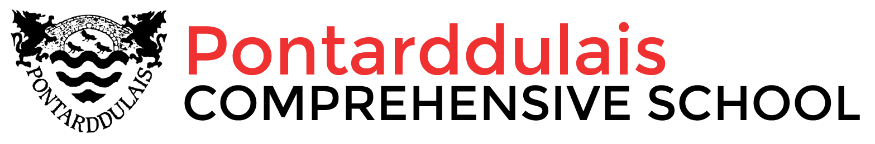 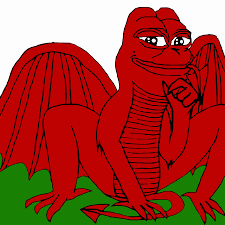 